          《在线课堂》学习单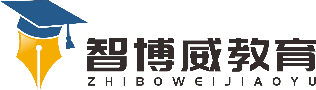 班级：                姓名：                 单元语文3年级上册第6单元课题语文园地六温故知新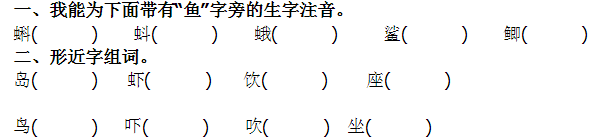 自主攀登 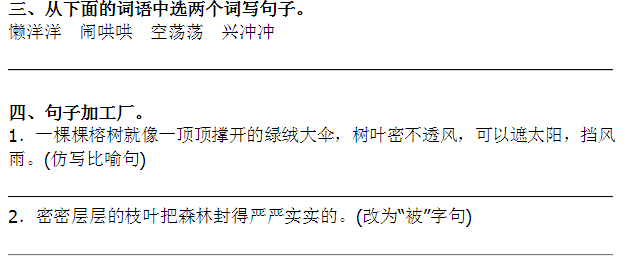 稳中有升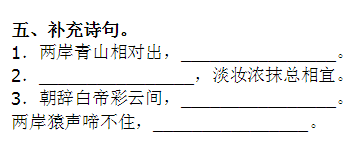 说句心里话